Тема «Парусник в технике оригами».Берем листок. 1. Развернули лист бумаги так, чтобы один из уголков смотрел вниз, а другой – вверх. Согните квадрат пополам, сторона к стороне, уголок к уголку. Сглаживаем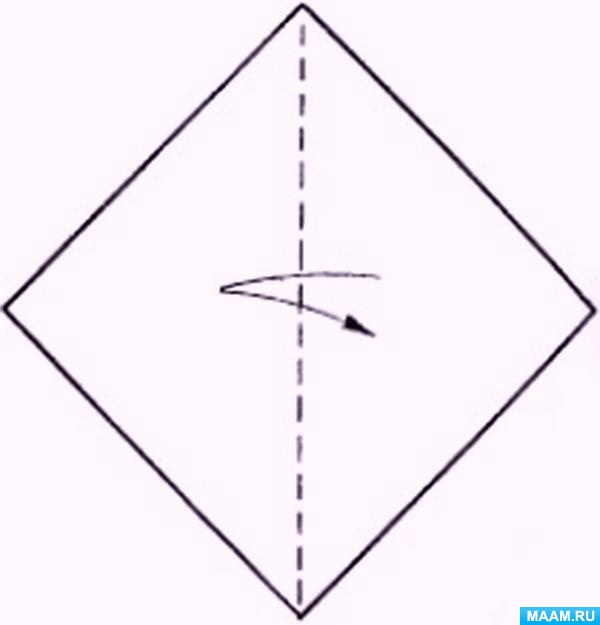 пальчиками. чтобы получилось ровно. Получилась базовая форма «треугольник» - «косынка».Открываем. (возвращаемся в исходную позицию.)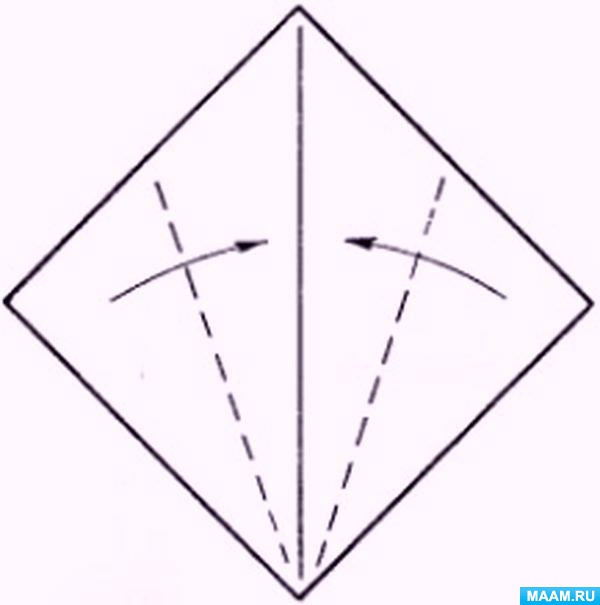 2 Теперь раскройте свой квадрат. Сложите боковые стороны к намеченной линии. Получилась базовая форма «воздушный змей». 3. Теперь, ребята, сложим получившуюся заготовку по горизонтали так, чтобы крайнижней детали смотрел вверх.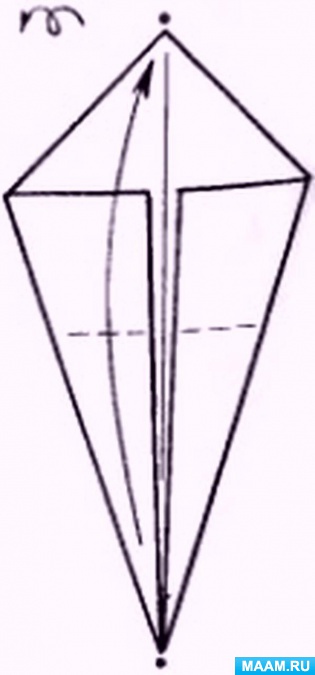 4. Заготовка поворачивается обратной стороной. Короткие боковые стороны прикладываются к центральной линии.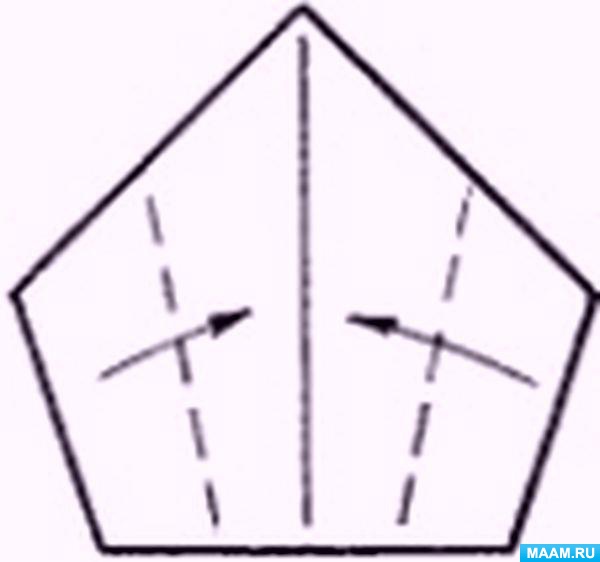 5. Две трети верхней свободной части сгибаются вниз, оставляя сверху острый задний угол, и поднимаются под прямым углом от основной плоскости.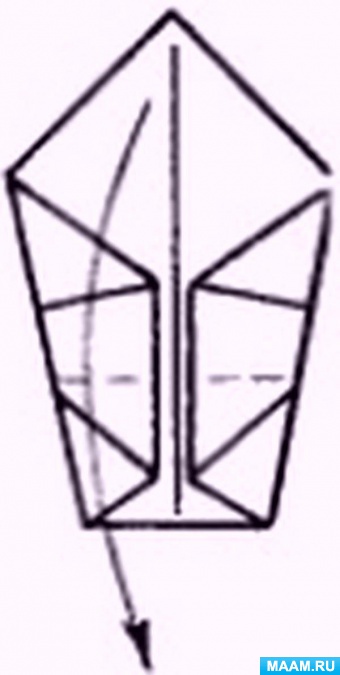 6. Острый нос слегка подкручивается на вверх.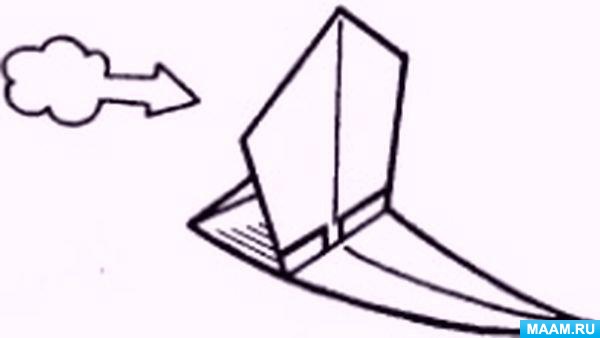 